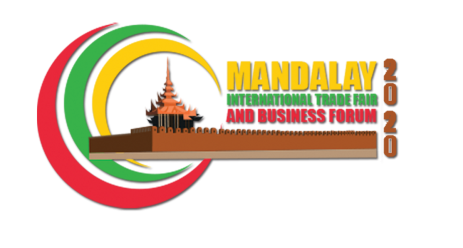 TRADE FAIR BOOKING FORM၁။	ဆက္သြယ္ရန္ အေသးစိတ္အခ်က္အလက္ကုမၸဏီ/အဖြဲ႕အစည္း၏အမည္___________________________________________________________လိပ္စာ____________________________________________________________________________ၿမိဳ႕/ၿမိဳ႕နယ္_________________________________ ႏိုင္ငံ____________________________________အဓိကျပမည့္ထုတ္ကုန္________________________________________________________________ေလွ်ာက္ထားသူအမည္______________________________ရာထူး______________________________ဆက္သြယ္ရန္ဖုန္းနံပါတ္_______________________________________________________________အီးေမး(လ္)လိပ္စာ______________________________၀က္ဘ္ဆိုက္____________________________၂။	ေငြေပးေခ်ရမည့္ အခ်က္အလက္မ်ားကုမၸဏီ/အဖြဲ႕အစည္း၏အမည္___________________________________________________________လိပ္စာ____________________________________________________________________________ၿမိဳ႕/ၿမိဳ႕နယ္_________________________________ ႏိုင္ငံ____________________________________အဓိကျပမည့္ထုတ္ကုန္________________________________________________________________ေလွ်ာက္ထားသူအမည္______________________________ရာထူး______________________________ဆက္သြယ္ရန္ဖုန္းနံပါတ္_______________________________________________________________အီးေမး(လ္)လိပ္စာ______________________________၀က္ဘ္ဆိုက္____________________________၃။	ေလွ်ာက္ထားမည့္ Booth ဆိုင္ရာအခ်က္အလက္Booth နံပါတ္မွတ္ခ်က္။	အခန္းစာခ်ဳပ္ခ်ဳပ္ဆိုသည့္အခ်ိန္တြင္ က်သင့္ေငြအျပည့္ ေပးေခ်ရပါမည္။အခန္းခက်သင့္ေငြအား ေပးသြင္းရာတြင္ ျပသသူမ်ားမွ ေငြလႊဲခႏွင့္ အျခားစရိတ္မ်ားအား ေပးေခ်ရပါမည္။၄။	ေငြေပးေခ်ရန္ နည္းလမ္းျပခန္း ႀကိဳတင္ေလွ်ာက္ထားျခင္းကို အတည္ျဖစ္ေစရန္ ေလွ်ာက္လႊာတင္ၿပီး ၂၄နာရီအတြင္း ေငြေပးေခ်ရပါမည္။ ေငြေပးေခ်ရမည့္ အေကာင့္မွာ -MRCCI							MRCCILocal Account						Foreign Account29010329000385301					29010929000385301၅။	အေထြေထြ စည္းမ်ဥ္းစည္းကမ္းမ်ား၁)	အဓိပၸါယ္အသံုးအႏႈန္း၊သတ္မွတ္ခ်က္မ်ား။ယခုအခ်ိန္မွ စတင္၍ “ျပပြဲ”ဟုေခၚဆိုရတြင္ “Mandalay Int’l Trade Fair & Business Forum 2020” ကို ဆိုလိုျခင္း ျဖစ္သည္။“ျပပြဲႀကီးမွဴးက်င္းပသူ” ဆိုသည္မွာ မႏၱေလးတိုင္းေဒသႀကီး ကုန္သည္မ်ားႏွင့္ စက္မႈလက္မႈ လုပ္ငန္းရွင္မ်ားအသင္း (MRCCI)ကို ဆိုလိုျခင္း ျဖစ္သည္။“ျပပြဲျပသလိုသူ” ဆိုသည္မွာ ေလွ်ာက္လႊာတင္ထားၿပီး က်သင့္ေငြေပးေခ်ထားေသာ (သို႕မဟုတ္) အျပန္အလွန္ နားလည္သေဘာတူညီမႈ ယူထားေသာ အဖြဲ႕အစည္းမ်ား၊ တစ္ဦးပုဂၢလမ်ား၊ အသင္းအဖြဲ႕မ်ားကို ဆိုလိုျခင္း ျဖစ္သည္။၂)	ေလွ်ာက္လႊာတင္ျခင္းႏွင့္ ေငြေပးေခ်ျခင္း။ျပပြဲျပသလိုသူ၏ ေငြလက္ခံေျပစာႏွင့္အတူ စာခ်ဳပ္ခ်ဳပ္ဆိုရမည္။ စာခ်ဳပ္တြင္ လက္မွတ္ထိုး သည့္အခ်ိန္တြင္ ေငြအျပည့္ေပးေခ်ၿပီးျဖစ္ရမည္။၃)	Booth တည္ေနရာအထားအသို။ျပပြဲအခန္းမ်ားကို သတ္မွတ္ေနရာခ်ထားေပးရာတြင္ (၁) ျပပြဲ၏ သေဘာသဘာ၀အရႏွင့္ (၂) ဦးစြာေလွ်ာက္လႊာတင္သြင္းသူမ်ားအား ဦးစားေပးေဆာင္ရြက္ေပးမည္ ျဖစ္ပါသည္။ျပပြဲႀကီးမွဴးက်င္းပသူသည္ ျပပြဲကို ပိုမိုေကာင္းမြန္ေအာင္ စီမံခန္႕ခြဲႏုိင္ရန္ လိုအပ္သည္ဟု ယူဆပါက ျပပြဲအခင္းအက်င္းကို ေျပာင္းလဲျပဳျပင္ခြင့္ ရွိသည္။ျပပြဲျပသလိုသူသည္ ၀ယ္ယူထားေသာ ေနရာကို တစ္ခုလံုးျဖစ္ေစ၊ တစ္စိတ္တစ္ပုိင္းျဖစ္ေစ ထပ္ဆင့္ေရာင္းခ်ျခင္း၊ လဲလွယ္ျခင္းျပဳလုပ္လိုလွ်င္ ျပပြဲႀကီးမွဴးက်င္းပသူထံ ႀကိဳတင္ခြင့္ျပဳခ်က္ ေတာင္းခံရပါမည္။၄)	ျပခန္းမႏွင့္ပတ္သက္၍ တာ၀န္ယူစီမံခန္႕ခြဲမႈ။ျပပြဲျပသသူမ်ားသည္ ေလွ်ာက္လႊာတြင္ စာရင္းသြင္းေဖာ္ျပခဲ့သည့္ ပစၥည္းအမ်ိဳးအစားမ်ားကို သာ ျပသခြင့္ရွိပါသည္။ ျပပြဲျပသခ်ိန္အတြင္း ျပခန္းတြင္ ၀န္ထမ္းတစ္ဦး အခ်ိန္ျပည့္ထားရွိ ရမည္ ျဖစ္ပါသည္။ျပပြဲခန္းမအတြင္း ျပပြဲႀကီးမွဴးက်င္းပသူ၏ ထိန္းခ်ဳပ္ႏိုင္စြမ္းကို ေက်ာ္လြန္၍ ျဖစ္ေပၚေသာ အေျခအေနမ်ား၊ မီးေဘး၊ ခိုး၀ွက္မႈႏွင့္ အျခားေသာ ဆံုး႐ံႈးမႈမ်ားကို တာ၀န္ယူမည္မဟုတ္သကဲ့သို႕ လက္ခံေျဖရွင္းေပးမည္မဟုတ္ပါ။ ျပပြဲျပသသူမွ ျပခန္းႏွင့္ ပစၥည္းမ်ားကို အာမခံထားရွိရန္ အႀကံျပဳပါသည္။ျပပြဲျပသသူသည္ ေလွ်ာက္လႊာတြင္ တင္ျပထားသည့္ အမ်ိဳးအမည္သာ ျပသေပးရန္ႏွင့္ အခမ္းအနားျဖင့္ မေလ်ာ္ကန္သည့္ ပစၥည္းေသာ္လည္းေကာင္း၊ အျပင္အဆင္ေသာ္လည္း ေကာင္း ခြင့္မျပဳပါ။ျပပြဲႀကီးမွဴးက်င္းပသူမွ လိုအပ္သည္ဟု ယူဆလွ်င္ ျပပြဲဧရိယာအတြင္း မည္သူမဆို ၀င္ေရာက္ခြင့္မွ တားဆီးႏိုင္သည္။ျပခန္းမ်ား၏သန္႕ရွင္းေရးမွာ ျပပြဲျပသသူ၏ တာ၀န္သာ ျဖစ္ပါသည္။၅)	ျပခန္း တပ္ဆင္ျခင္းႏွင့္ ျဖဳတ္သိမ္းျခင္း။ျပခန္းေနရာ ေရြးခ်ယ္ၿပီးေနာက္ မိမိကုိယ္တိုင္ ျပခန္းျပင္ဆင္မႈမ်ား ျပဳလုပ္လိုပါက၊ ျပပြဲျပသသူသည္ ျပဳလုပ္လိုေသာ ဒီဇိုင္းပံုစံႏွင့္အတူ အသံုးျပဳမည့္ ပစၥည္းမ်ား၊ လွ်ပ္စစ္ အသံုးျပဳမႈ ႏွင့္ အျခားလိုအပ္ေသာ အခ်က္အလက္မ်ားႏွင့္အတူ ဒီဇိုင္းအဆိုျပဳခ်က္ကို တင္ျပရမည္။ျပပြဲျပင္ဆင္မႈမ်ားအား ႀကီးမွဴးက်င္းပသည့္ အဖြဲ႕အစည္းမွ ခြင့္ျပဳမွသာ ျပခန္းအား စတင္ ျပင္ဆင္ရန္ ျဖစ္ပါသည္။ျပပြဲၿပီးဆံုးခ်ိန္တြင္ ျပခန္းမ်ား သိမ္းဆည္းရွင္းလင္းမႈအား ျပပြဲျပသသူမွ သတ္မွတ္ခ်ိန္အတြင္း တာ၀န္ယူရမည္ျဖစ္ၿပီး၊ ျပခန္းကို ျပပြဲစီစဥ္သူထံမွ ငွားရမ္းစဥ္က မူလအေျခအေနကဲ့သို႕ ေဆာင္ရြက္ေပးရမည္။ျပပြဲျပသသူ၏ အမွားေၾကာင့္ ျပခန္းအား ထိခိုက္နစ္နာေစမႈ၊ ေႏွာင့္ေႏွးေစမႈ ရွိခဲ့လွ်င္ နစ္နာေၾကး ေပးေလ်ာ္ရမည္။ျပခန္းျပင္ဆင္မႈပိုင္းအတြက္ ၂၀၂၀ ခုႏွစ္၊ မတ္လ (   ) ရက္ေန႕တြင္ စတင္တပ္ဆင္ႏိုင္သည္။၆)	ျပခန္းကန္႕သတ္ထားမႈႏွင့္ မီးေဘးလံုျခံဳေရး။ျပခန္းႏွင့္ အျပင္အဆင္မ်ားအားလံုးသည္ ျပပြဲႀကီးမွဴးက်င္းပသူမွ သတ္မွတ္ထားေသာ အျမင့္ထက္ မေက်ာ္လြန္ရပါ။ႀကီးမွဴးက်င္းပသူ၏ ခြင့္ျပဳခ်က္အတိုင္းသာ ျပခန္းအား ျပင္ဆင္မြမ္းမံႏိုင္သည္။ျပပြဲစီစဥ္သူမွ လိုအပ္သည္ဟု ယူဆပါက ျပပြဲျပသသူသည္ ျပခန္းအျပင္အဆင္ကို ေျပာင္းလဲေပးရမည္။၇) စာခ်ဳပ္ပယ္ဖ်က္ျခင္း။ျပပြဲျပသသူမွ ေလွ်ာက္ထားေသာ ျပခန္းမ်ားကို အလံုးစံုျဖစ္ေစ၊ တစ္စိတ္တစ္ပိုင္းျဖစ္ေစ အသံုးျပဳရန္ ျငင္းဆိုလွ်င္ (သို႕မဟုတ္) သတ္မွတ္ထားေသာ အခ်ိန္အတြင္း ျပခန္းငွားရမ္းခကို မေပးေခ်လွ်င္ စာခ်ဳပ္ ပ်က္ျပယ္ပါသည္။ျပခန္းအတြက္ စရံေငြေခ်ထားမႈသည္ အထက္ပါအေျခအေနမ်ားတြင္ ငွားရမ္းခ ျပန္မေပးပါ။သတ္မွတ္စည္းကမ္းႏွင့္ တစ္စံုတစ္ရာ မကိုက္ညီပါက ငွားရမ္းခ ျပန္မေပးပါ။၈) ေရွာင္လႊဲမရႏိုင္ေသာ အေျခအေနမ်ား။မီးေဘး/သဘာ၀ေဘးအႏၱရာယ္မ်ား၊ အစိုးရမွ ခြင့္မျပဳျခင္း၊ စစ္ေရးျပျခင္း၊ သပိတ္ေမွာက္ျခင္း၊ သို႕မဟုတ္ ဆက္လက္ျပသရန္ မျဖစ္ႏိုင္သည့္ အေျခအေနျဖစ္ပြားပါက ျပပြဲႀကီးမွဴးက်င္းပသူ သည္ ျပပြဲကို ရပ္တန္႕ႏိုင္ပါသည္။ ႀကီးမွဴးက်င္းပသူမွ ျပခန္းအတြက္ ဆံုးရွံဳးမႈအား တာ၀န္ယူ မည္ မဟုတ္ပါ။၉) အသံဆူညံမႈႏွင့္ ေလွ်ာက္လမ္းတြင္ ပြဲျပဳလုပ္ျခင္းကို ကန္႕သတ္ျခင္း။အျခားျပသသူမ်ာအား အေႏွာင့္အယွက္ျဖစ္ေစမည့္ ဆူညံသံမ်ား၊ အျပင္အဆင္မ်ားအား ခြင့္မျပဳ။ ပ်က္ကြက္ခဲ့လွ်င္ လွ်ပ္စစ္ျဖတ္ေတာက္ျခင္း၊ ျပခန္းကို ပိတ္သိမ္းျခင္း (သို႕) ဖယ္ရွားျခင္းစသျဖင့္ လိုအပ္သည့္ ေဆာင္ရြက္မႈမ်ားကို ျပဳလုပ္ႏိုင္သည္။ ျပပြဲျပသသူသည္ အဆိုပါအေျခအေနမ်ားတြင္ နစ္နာေၾကး ေတာင္းဆိုခြင့္ မရွိပါ။ျပပြဲခန္းမ်ား၏ ေလွ်ာက္လမ္းမ်ားတြင္ ပစၥည္းမ်ား ခင္းက်င္းျပသျခင္းမျပဳရ။၁၀) အေထြေထြအခ်က္အလက္မ်ား၊ ေနာက္ဆက္တြဲ အပိုဒ္မ်ား၊ စည္းမ်ဥ္းမ်ားကို အကဲျဖတ္ျခင္း။ျပပြဲႀကီးမွဴးက်င္းပသူသည္ ျပပြဲကို ပိုမိုေကာင္းမြန္ေအာင္ စီမံခန္႕ခြဲႏိုင္ရန္အတြက္ လိုအပ္သည္ဟု ယူဆပါက ေနာက္ဆက္တြဲစည္းမ်ဥ္းစည္းကမ္းမ်ား ေျပာင္းလဲသတ္မွတ္ႏိုင္ၿပီး ျပသသူမ်ားမွ လိုက္နာ ေဆာင္ရြက္ရပါမည္။ အဆိုပါစည္းမ်ဥ္းမ်ားအား မရွင္းလင္းသည္မ်ား ရွိခဲ့ပါက ႀကီးမွဴးက်င္းပသည့္အဖြဲ႕ထံ ေမးျမန္းစံုစမ္းႏိုင္ပါသည္။၁၁) စည္းမ်ဥ္းမ်ားကို ဘာသာျပန္ဆိုျခင္း။ျပပြဲ၏ ေကာင္းက်ိဳးအတြက္ ျပပြဲစီစဥ္သူသည္ အသံုးအႏႈန္းမ်ားႏွင့္ စည္းမ်ဥ္းမ်ားကို ဘာသာျပန္ရန္အခြင့္ အျပည့္အ၀ရွိၿပီး နည္းဥပေဒႏွင့္ စည္းမ်ဥ္းမ်ားအားလံုးကို ျပင္ဆင္ျပ႒ာန္း ႏိုင္သည္။ကၽြႏ္ုပ္တို႕သည္ “Mandalay Int’l Trade Fair & Business Forum 2020” အတြက္ ျပခန္းေနရာကို ေလွ်ာက္ထားပါသည္။ ကၽြႏု္ပ္တို႕ကို ျပပြဲျပသသူအျဖစ္ သေဘာတူညီသည္မွစ၍ အထက္ပါ စည္းမ်ဥ္းစည္းကမ္းမ်ားကို လိုက္နာပါမည္ဟု ကတိျပဳလက္မွတ္ေရးထိုးအပ္ပါသည္။ေန႕ရက္:	/	/၂၀၂၀		ေလွ်ာက္ထားသူ၏လက္မွတ္ : _____________________ေဖာ္ျပခ်က္သတ္မွတ္ေစ်းႏႈန္းအမ်ိဳးအစားစုစုေပါင္းBooth :အပိုလွ်ပ္စစ္သံုးစြဲေငြ၃ ေသာင္းက်ပ္စုစုေပါင္းက်သင့္ေငြစုစုေပါင္းက်သင့္ေငြစုစုေပါင္းက်သင့္ေငြ